SCIENCE 8 COURSE OUTLINE	Byrne Creek Secondary 2023-24REQUIRED MATERIALS:	Pen/pencil/eraserBinder with lined paper and dividersCalculator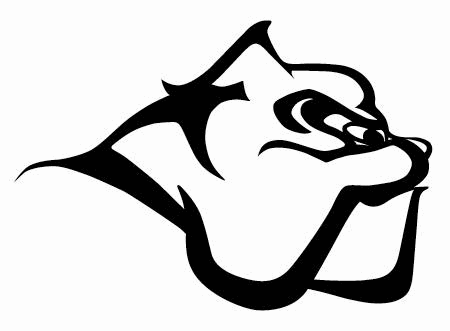 COMPETENCIES (SKILLS) YOU WILL BE DEVELOPING:Questioning and Predicting – Developing questions about the natural worldPlanning and Conducting – Gathering data using a variety of equipment and technologyProcessing and Analysing data and information – Finding patterns in data and describing relationshipsEvaluating – Questioning the validity of your data, your own bias and that of others. Examing the impacts of science on your life and relationshipsApplying and innovating – using your knowledge to solve local or world problemsCommunicating – your findings in a variety of appropriate formatsExploring First People’s Principles and traditional ways of knowing.CONTENT YOU WILL LEARNING: HOW YOU WILL BE ASSESSED:CLASSROOM EXPECTATIONS:Social responsibility: Treat others and your environment with kindness, dignity and consideration. Be kind. Be helpful. Be safe. Personal responsibility:Come prepared: Arrive on time, with all necessary supplies, ready to work. Follow all safety procedures.  Own your learning: Stay on top of your work, recognize when you need to ask for help, and give it your all. Absences: All absences must be excused by a parent/guardian who calls the office before school starts on the day you are absent. If you miss a class, students are responsible to find out what was missed and get caught up in a timely fashion by checking the schedule at http://www.wilsonswebpage.com.Homework: Expect regularly assigned homework to work on both in class and at home. Homework is to be completed and ready to be checked or handed in at the beginning of class. Late assignments will negatively affect the student’s work habit grade. Late work will not be accepted if it does not meet the minimum requirements of a passing (50%) assignment. Cell phones: Cell phones are not permitted during instructional time and are expected to be left in your backpack and turned off during class time. Students caught using a device during instruction may have it removed from their person and placed on the white board ledge until the end of class.Students may use cell phones to listen to music during independent work time only after asking for teacher permissionLab SafetySafety Rules, WHMIS Symbols, Lab EquipmentScientific MethodExperimental Design, Questioning and Predicting. Chemistry UnitProperties of Matter, Classifying Matter, Kinetic Molecular Theory, Atomic History and StructureBiology UnitCharacteristics of Living Things, Cell Theory, Cell Structures and Functions, Types of Cells, Microscopes, Immune SystemPhysics UnitElectromagnetic Radiation, Light can behave light a particle or a wave, VisionEarth Science UnitPlate Tectonics: Layers of the Earth, Plate Boundaries, Volcanoes, EarthquakesEmerging (EMG) Developing (DEV)Proficient (PRO)Extending (EXT)With support, I can understand the basic ideas of this course.I can understand the basic ideas of this course and have some basic skillsI fully understand the bid ideas of this course and can explain concepts and problem-solve with ideas. My work is exceptional and detailed. I can demonstrate high level of critical thinking and analysis, and make meaningful connections between ideas. 